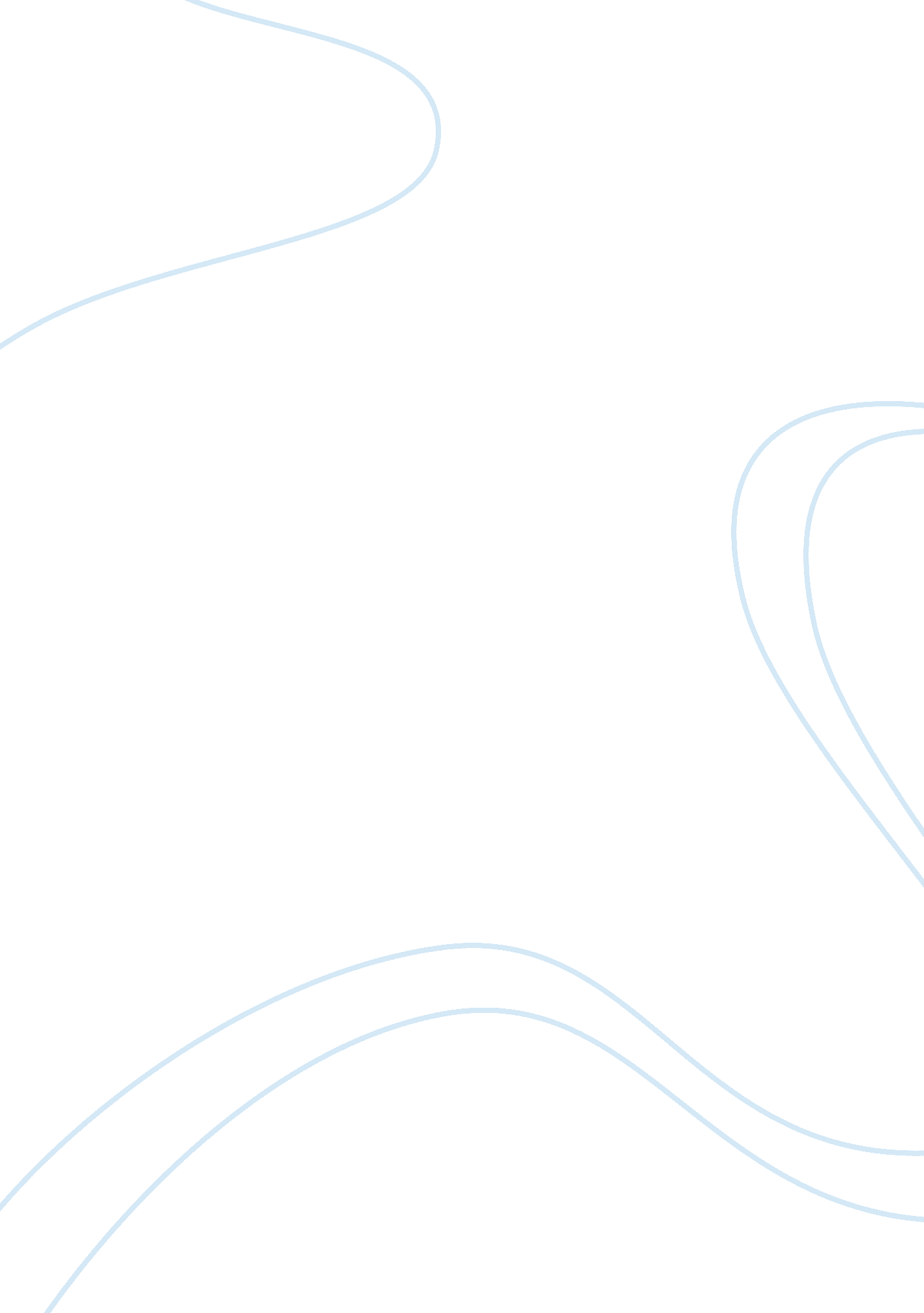 The high as 50 feet into the airEnvironment, Air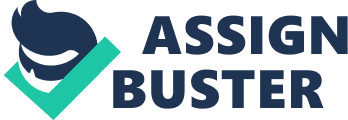 TheButterfly Circus is a short film created by Joshua and Rebekah Weigel in 2009, targeted to brighten the spirits of audiences who are in depression andself-doubtful thoughts. Starring the inspirational Nick Vujicic as Mr Will inthe film with a rare disorder characterized by the absence of arms and legs, heplayed a role of pity and unvalueness in the beginning of the film only to befollowed by self-motivation, bravery and personal belief towards his amazingtransformation. Thefirst moral value is self-motivation. There is no other entity that couldmotivate oneself as equal as self-motivation. We could observe Mr. Will (NickVujicic) had been depressingly demotivated by his colleagues and his audienceat the side-show performance. The showman (Mark Atteberry) had described him tobe the rejected man from god and useless in many ways due to the absences ofhis arms and legs. However, despite all that was mistreated against him Mr. Will did not seek self-motivation and accepted the negativity around him as areality of his appearance and capabilities. A good lesson that we could takeaway from self-motivation is that we should never accept the negativity thatwas used against us and treat it as the current reality. Thesecond moral value is bravery, “ the real man smiles in trouble and gathersstrength from distress to grow brave by reflection” – Thomas Paine. Towards theend of the film where Mr. Will is bound to perform a high jump into a small circumferencepool, Mr. Mendez the showman (Eduardo Verastegui) described him as the bravestsoul while rising as high as 50 feet into the air to make his jump. Thisteaches us that bravery was not build in a night but accumulated through smallacts of consistency and accepting mistakes, and through bravery man can do manyremarkable things. Thelast moral value is personal belief. This is a mindset that defines a person ofhis abilities and the greatness of being a human. Possibility always comes witha believe, and with possibility there can be achievements. During the ending ofthe film when Mr. Will finally uphold believed in himself, he had the abilityto inspire others that he never had achieve before. This film had taught memany things, open my eyes in various personal flaws and most importantly itreminded me to always motivate myself, be brave and never stop believing. 